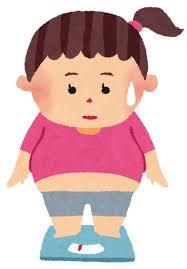 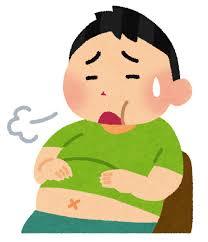 最近、運動不足だな・・・食べすぎで体が重たいな・・・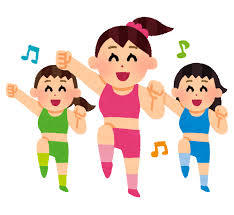 